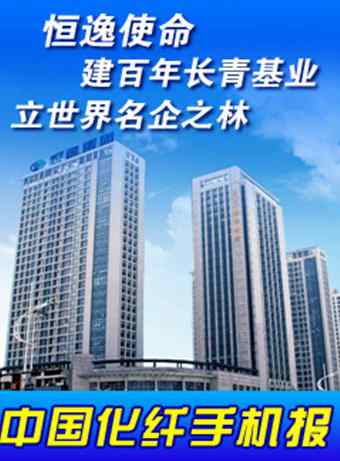 中国化纤手机报2023年第19期（总第649期）2023年5月25日 星期四主办：中国化学纤维工业协会协办：中纤网欢迎浏览http://www.ccfa.com.cnhttp://www.ccfei.comhttp://weibo.com/ccfa2012【本期导读】●中国化纤科技大会（洪泽2023）召开在即●“赛得利-纤维空中大讲堂第七季”第六讲今晚上线●盛虹石化与沙特矿业公司签署合作备忘录●5家企业入选郑商所2023年“产业基地”合作单位名单【行业动态】●中国化纤科技大会（洪泽2023）召开在即--------由中国化纤协会、中国纺织工程学会、淮安市人民政府主办的中国化纤科技大会（洪泽2023）定于2023年6月14-16日在江苏省淮安市洪泽区召开。本次大会主题为“科技引领创新，致力绿色发展”，共设主论坛和先进纤维技术论坛、化纤绿色低碳技术论坛、功能性纤维材料制备技术论坛三个平行论坛。会议联系人：刘莉莉13810469441；张凌清13911684671；袁野15117955830。中国化纤科技大会是化纤行业专业性强、内容丰富、影响深远的学术、技术交流盛会。更多会议相关信息，敬请关注中国化纤协会官网www.ccfa.com.cn和微信公众号。●“赛得利-纤维空中大讲堂第七季”第六讲今晚上线--------由中国化纤协会主办，赛得利独家冠名的“赛得利-纤维空中大讲堂第七季”第六讲即将于今天（周四）晚上19:40-21:00开始（19:40-20:00为课前点映环节）。本次课程的主题为“我国碳纤维行业市场分析及趋势展望”，由从事碳纤维销售工作16年的行业资深市场专家陈宇航带来。课程主要内容包括当前国内碳纤维行业的产能情况，2022年及2023年一季度的进出口数据解析，以及对于碳纤维行业未来发展的一些见解。欢迎大家通过中国化纤协会官方微信公众号中的课程二维码登录“纤维新视界”直播间或中国化纤协会视频号上线观看。●盛虹石化与沙特矿业公司签署合作备忘录--------近日，江苏盛虹石化产业集团有限公司与沙特阿拉伯矿业公司在沙特利雅得签署蓝氨合作备忘录，双方将在蓝氨采购、硬件设施共享等方面展开深度合作，致力于打造互惠互利、长期友好的战略伙伴关系。据了解，氨广泛应用于合成纤维等领域。沙特矿业公司在氨生产过程中，引入先进技术进行碳捕捉，有效降低了碳排放，从而生产出优质环保的蓝氨产品。根据合作协议，双方将在蓝氨采购方面达成长期合作，共谋液氨区域调配业务模式，助推产业低碳绿色发展。●5家企业入选郑商所2023年“产业基地”合作单位名单--------近日，郑州商品交易所（郑商所）公布了2023年“产业基地”合作单位名单，其浙江恒逸国际贸易有限公司、浙江逸盛石化有限公司、新凤鸣集团股份有限公司、中基宁波集团股份有限公司等5家企业为“PTA/短纤”“产业基地”合作单位。这将有助于相关企业不断提升自身风险管理水平，更好发挥行业带动作用，推动化纤行业发展，帮助解决上下游企业参与套期保值业务过程中遇到的问题，合理有效利用期货工具，助力实体企业持续、稳定、健康发展。【宏观-财经】●国常会：研究落实建设全国统一大市场部署--------5月19日召开的国常会，研究落实建设全国统一大市场部署总体工作方案和近期举措，审议通过《关于加强医疗保障基金使用常态化监管的实施意见》。会议指出，加快建设高效规范、公平竞争、充分开放的全国统一大市场，促进商品要素资源在更大范围畅通流动，有利于充分发挥我国经济纵深广阔的优势，提高资源配置效率，进一步释放市场潜力，更好利用全球先进资源要素，为构建新发展格局、推动高质量发展提供有力支撑。会议强调，要进一步统一思想、压实责任，自觉在大局下想问题、做工作，坚决打破思维定式、防止本位主义。要针对重点领域的地方保护和市场分割突出问题开展专项治理，紧盯不放、久久为功，确保取得实实在在成效。要在深化改革上下更大功夫，进一步优化产权保护、市场准入、公平竞争、社会信用等市场经济基础性制度，健全激励约束和考核评价体系，完善适应全国统一大市场建设的体制机制。【科技前沿】一种高效、安全的碳纳米管纤维人工韧带-------韧带和肌腱作为骨骼之间以及骨骼与肌肉之间的连接组织，对关节的运动和稳定至关重要。但现阶段人工韧带存在和生物骨之间难以结合的问题。近期，复旦大学彭慧胜教授团队设计了一种类似生物韧带结构的人工韧带。该韧带由排列整齐的碳纳米管（CNTs）组装成具有各向异性结构的多级结构螺旋纤维（HHFs），具有纳米和微米级的通道，能够实现与动物骨头的紧密结合，并提供足够的强度来支撑其运动。研究人员通过电镜观察，发现多级结构螺旋纤维在排列的CNT之间形成了从几十到几百纳米的通道。同样，在分层组装的螺旋排列的主纤维和次纤维之间也发现了微米级的通道。制作而成的人工韧带机械性能优于临床聚酯纤维韧带和自体韧带，并且结构稳定，可承受100万次的连续弯曲和复杂变形。该研究为解决修复韧带-骨关节以承受高动态应力负荷这一紧迫的临床问题开辟了一条新途径，在临床医学上有巨大的应用前景。【卓越读书会】如果读书也能算是一个嗜好的话，我的唯一嗜好就是读书。人必须读书，才能继承和发扬前人的智慧。人类之所以能进步，靠的就是能读书又写书的本领。-------季羡林 《季羡林读书与做人》【市场快讯】锦棉玉米格面料市场上交易活跃-------​​锦棉玉米格面料采用70D锦纶丝、40S全棉纱为原料，选用提花玉米格组织，在喷气织机上织造，工艺别具匠心，套染技术先进，布面格子风格新颖别致。此面料幅宽为148cm,重约200克/平方米，现市场每米批发价在15元左右，花色品种多达30余种。它适于制作衬衣，还可制作睡袍、裤装、休闲装等服饰。锦棉玉米格面料之所以交易活跃，一是布面外观优雅迷人，迎合现代人求新、求美的衣着面料需求；二是用途广泛，此面料的市场生存空间大；三是色泽繁多，便于选购。【现货价格】注：外盘为周三价格。较上周涨跌为今日价格与上期报告对比。【市场行情】原油：本周原油震荡整理，但目前可能还有外围风险带来的进一步下跌风险，并不能完全判定上一波跌势走完。不过还是那句话，前期下沿仍然有强支撑力，再加上汽柴油消费旺季即将来临，整体依然看区间震荡逻辑。本周WTI主力合约价格运行在72-75美元/桶，布伦特主力合约价格运行在76-79美元/桶。聚酯涤纶：本周市场对美国债务危机等事件的宏观敏感度偏高，商品整体大幅走弱，而本周原油相对抗跌，故而PTA相对其他产品抗跌，但MEG再度挑战整数位。聚酯涤纶本周产销偏弱，预计下周市场仍羸弱。锦纶：因近期原料合约和现货原料弱势，本周锦纶市场走势小跌，锦纶企业开机率约8成，供货一般。下游织造企业开工、采购保持谨慎。预计后市原料处于低位，锦纶走势微弱，以寻底为主。氨纶：国内氨纶走势微弱，原料稳健，行业经营亏损但出货一般。终端纺织品各领域开工低位，圆机、织布、经编企业开机率约6成，客户买气不够。后市预计氨纶低位整理。粘胶纤维：粘胶短纤市场新单不多，少量刚需补货，工厂基本以前期订单发货为主。下游纱厂原料备货至6月中下旬，粘胶纤维市场延续调整、观望态势，近期关注下游市场跟进情况。腈纶：本周腈纶工厂平稳结算，装置开工处于低位，供应偏少，库存压力减缓。下游需求变化不大。下周腈纶价格预计维持平稳。（本期完）※本手机报免费赠阅，如需宣传服务，或有任何意见、取消服务等，请致电中国化纤协会010-51292251-823。产品今日价格较上周涨跌PX外盘（台湾）97910PTA外盘840-10PTA内盘556040MEG外盘485-30MEG内盘4020-215瓶级切片（华东）6975-25聚酯切片(半光)677050涤纶短纤7250100涤纶POY750020涤纶DTY88000涤纶FDY86000CPL内盘11850-450锦纶切片13150-250锦纶POY15850-250锦纶FDY16700-400锦纶DTY18100-250粘胶短纤1.2D134000粘胶长丝120D436000腈纶短纤171000氨纶40D31500-500